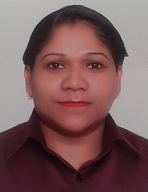 Senhora Date of Birth	:	17th August, 1982, Kuwait	Email                           Senhora.335540@2freemail.com 			CAREER OBJECTIVE: Seeking a suitable position with a reputed organization that offers professional growth while being resourceful, innovative and flexible.ACADEMICS:COMPUTER PROFICIENCY:Basic knowledge of all Microsoft Office Applications and Internet.WORK EXPERIENCE:Hotel Fidalgo Maberest Hotels, Panjim Goa, India(May 2014 – August 2014)Job Profile: Receptionist at the Front Office Desk.Job Description: Handled all incoming and outgoing calls from and to the hotel, room reservation, maintained the daily check in and checkoutArranging pickup and drop facilities.Reporting to: Front Office Manager.Cavala Hotels Seaside Beach Resort, Baga Goa, India(November 2012 – March 2013)Job Profile: Team Coach/TrainerJob Description: Conducted Hotel room reservations for Guests through email, telephonic and face to face conversation Worked on Room Reservation System (RRS).Reporting to: Front Office/Reservations ManagerAtharv Tradex Exim Pvt.Ltd BPO Solutions, Pune Maharashtra, India(January 2011 - October 2012)Job Profile: Team Coach/TrainerJob Description: International Outbound Sales Canadian multi processes. (Comwave-Telecom provider for home lines and long distance calling, Zomaron-Merchant Services and Education campaign-Surveys).Business to Business and Business to Customer outbound sales.Team handling and managing Training sessions.Managed daily and monthly reports and coordinated with Operations Manager and Clients on regular basis.Reporting to: Operations Manager.Ivolv BPO Solutions, Pune Maharashtra, India(November 2005 - November 2010)Job Profile: Customer Sales Executive/Floor SupervisorJob Description: International Outbound Sales U.S process. (Motor and Home Insurance).Outbound Home and Motor Insurance sales.Handled team escalation calls.Managed daily sales reports of employees.Reporting to: Team Leader.Mphasis Ltd BPO Solutions, Pune Maharashtra, India(March 2005 – October 2005)Job Profile: Customer Service Agent.Job Description: International Inbound U.S process. (VTR – Virtual Tax Room).Handled inbound calls from clients with regards to semi technical issues.Reporting to: Team Leader.STRENGHTS AND PERSONAL SKILLS:Positive Attitude, Quick learner, Team player and Goal oriented8.AWARDS ACHIEVED:1st place at Inter School Elocution Competition, Singing and Dance competitions.1st place in football match and 2nd place in cricket match at inter college state level championship.DegreeInstituteBoard/UniversityYearH.S.C.St Xavier’s College Mapusa, Goa IndiaGoa Board2001S.S.C.Holy Rosary Convent, Nuvem, Goa IndiaGoa Board1998